SUCCESSION PLANNING: 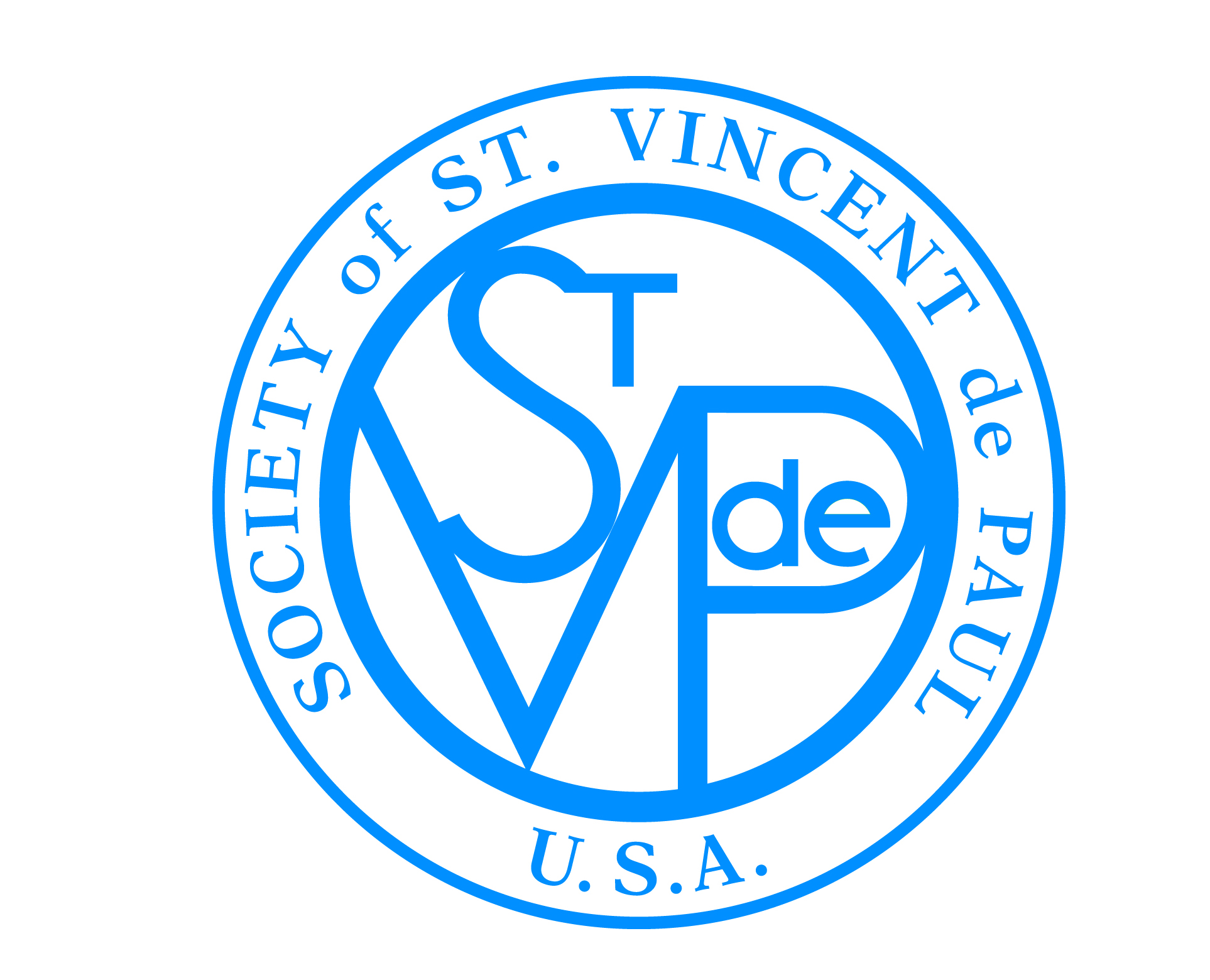 LIST OF RESOURCES FOR INCOMING (ARCH)DIOCESAN & DISTRICT COUNCIL PRESIDENTSRequired : The RuleBylawsStandards of Excellence for CouncilsCouncil President manualGovernance: Council/Board manualAnnual budgetYear-end financials for the previous 3-4 yearsLegal documents (e.g., 501(c)(3), 990 tax forms, etc.)Recommended :Job descriptionNational mentoring program materialsCouncil President and Executive Directors: Process for a Successful Partnership documentMinutes from regional, midyear and national meetings (at least one year)Minutes from (arch)diocesan or council board meetings (at least one year)A Vincentian Guide to Diversity/Multicultural IssuesGovernance-in-a-BoxRecommended Activities for President-Elect During Transition Period:Participate in national mentoring program.Observe local board meetings.Meet with current president to discuss (arch)diocesan or district council operations on a monthly basis.Meet with current president to discuss activities at regional, midyear and national meetings.Attend regional, midyear and/or national meetings. Attend Invitation for Renewal retreat.Meet with current president and regional vice president (in person if possible).Meet with national council member.Include past president as ex-officio member of your future board and council.Complete Values-Centered Leadership Course (online) at .